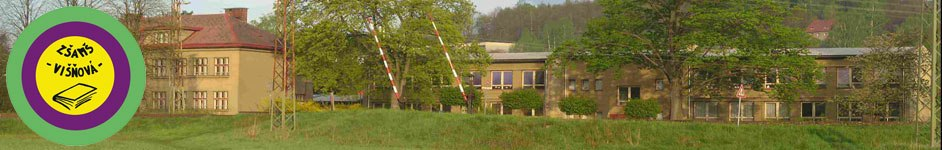 Inovace a zkvalitnění výuky směřující k rozvoji matematické gramotnosti žáků základních školEU – OPVKnázev: Zlomkyautor: Lenka Křelinovápředmět: Matematika – závislosti, vztahy a práce s datytřída: 4. TřídaZlomkyZapiš zlomky:šest osmin 			dvě desetiny				 čtyři devítiny pět sedmin			 jedna polovina			 pět jedninVypočítej jednu polovinu:z :   60m 	20kg 		 40,-Kč 	 120min. 	        30hl		        500gpolovina je: Slovní úloha:Představ si, že jsi k narozeninám dostal 400,- Kč. Ale dlužil jsi jednu polovinu z této částky svému kamarádovi a tu jsi mu také vrátil. Kolik ti zbylo? (zápis, otázka, příklad, zkouška, odpověď)Hodnocení:umím:umím s dopomocí:neumím: